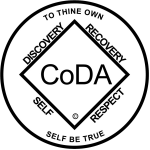 CoDA Service Conference 2017Motion Form Committee:   Literature                 Date: August 11Motion Number:  TwoResult___________________Motion:  We move that the CoDA Literature Committee description in the Fellowship Service Manual, Part 5, Section 3, be amended so that the first paragraph reads:The CoDA Literature Committee’s function is to create and facilitate the development of new literature and service items written by and for the Fellowship of Co-Dependents Anonymous. We update and edit existing pieces as endorsed by CSC.  We also proofread items before CoRe publishes or reprints them. The CLC encourages members and groups to contribute ideas and written material for consideration.  This  proposed text  above replaces the current first sentence, which  currently reads:The CoDA Literature Committee's function is to encourage and facilitate the creation of new literature written by and for the Fellowship of Co-Dependents Anonymous.The rest of the committee description remains unchanged.  ________________________________________________Intent: To update the CLC committee description, to show that we edit and proofread, as well as write,  service items and  literature.________________________________________________Remarks: 								      Last Revised 8/7/2016